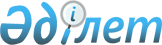 О временном порядке использования средств, полученных от продажи государственного пакета акций
					
			Утративший силу
			
			
		
					Постановление Кабинета Министров Республики Казахстан от 31 января 1995 г. N 107. Утратило силу  постановлением Пpавительства РК от 25 апpеля 1996 г. N 507.

      В целях повышения эффективности использования средств, поступивших от продажи государственного пакета акций, проведения активной инвестиционной политики и решения социальных проблем, связанных с процессом приватизации, Кабинет Министров Республики Казахстан постановляет: 

      1. Установить, что денежные средства, полученные от продажи государственного пакета акций акционерных обществ, после покрытия расходов по проведению торгов, за исключением указанных в пункте 2, зачисляются в полном объеме на счет Государственного комитета Республики Казахстан по государственному имуществу и распределяются непосредственно после проведения торгов по следующим направлениям: 

      средства в размере 40 процентов направляются в государственный бюджет для решения общенациональных социальных и иных задач; 

      средства в размере 30 процентов направляются в местный бюджет для выплаты единовременных пособий увольняемым из приватизированного акционерного общества работникам, а также для поддержания объектов социальной сферы, снимаемых с баланса приватизированного предприятия, и решения других социальных задач региона. 

      2. 30 процентов средств, полученных от продажи, непосредственно перечисляются на счет акционерного общества, чей пакет акций был продан, для обеспечения программ развития, реконструкции и внедрения новых технологий, а также на иные цели. 

      3. Государственному комитету Республики Казахстан по государственному имуществу, Министерству финансов Республики Казахстан в месячный срок утвердить Временное положение о порядке использования денежных средств, полученных от продажи государственного пакета акций. 

 

  Премьер-министрРеспублики Казахстан
					© 2012. РГП на ПХВ «Институт законодательства и правовой информации Республики Казахстан» Министерства юстиции Республики Казахстан
				